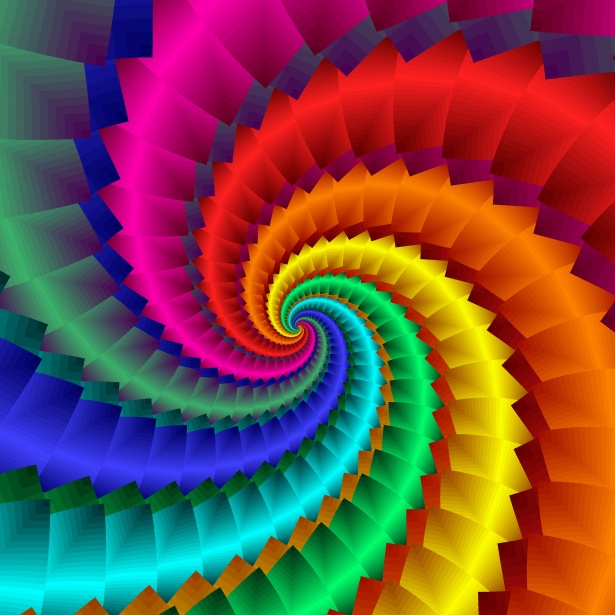 PIANO DELL’OFFERTA FORMATIVAISTITUTO COMPRENSIVO VICENZA 9 a.s. 2020/2021Competenze di riferimentoScuola dell’Infanzia “Ketty Trevisan Lampertico”Scuola primaria “Giovanni XXIII”Scuola primaria “L. Zecchetto”Scuola secondaria di primo grado “G.Ambrosoli”BibliotecaCompetenza alfabetica funzionaleCompetenza multilinguisticaCompetenza  sociale e civica in materia di consapevolezza ed espressione culturaliTeatro di burattini: favola classica raccontata dalle mamme.“Imparare divertendosi”; visita di Palazzo Leoni Montanari (bambini 5 anni).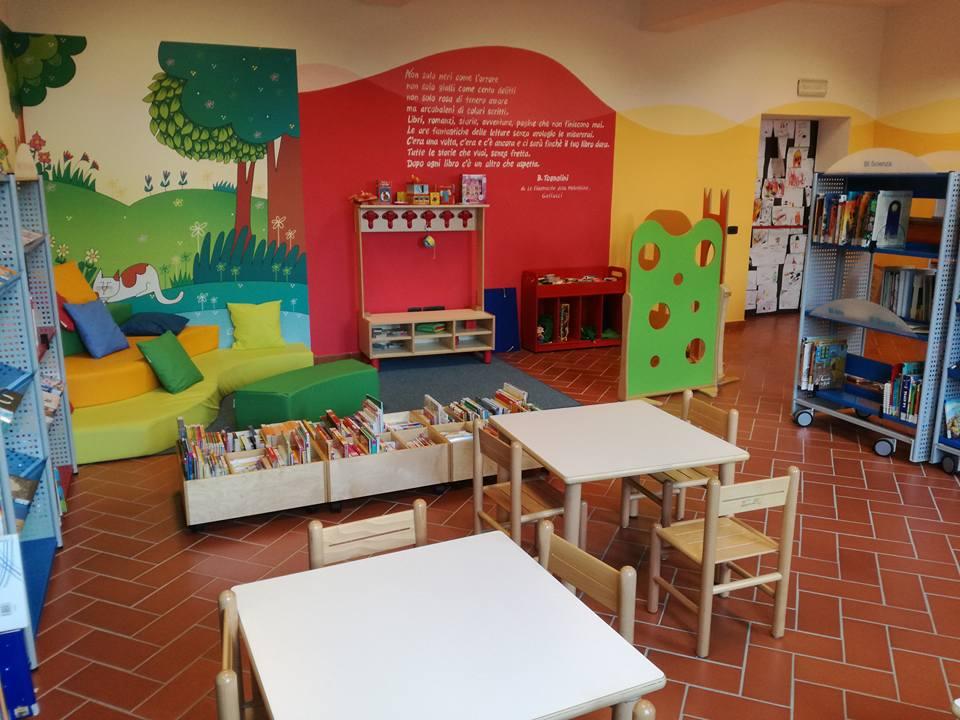 Utilizzo delle biblioteche di Plesso.Progetto di recupero fonologico e potenziamento educativo didattico con la docente S.Roveggian.Progetto “Casa dolce casa” - Palladio Museum Kids: laboratorio finalizzato alla conoscenza delle abitazioni degli animali attraverso giochi e disegni con un esperto.Progetto “Non mi dire che è riciclato”.Progetto “Acqua oro blu”: un viaggio di scoperta sull’acqua.Laboratorio di sana alimentazione.Progetto “Alla scoperta del magico mondo delle api”.Progetto in Pinacoteca: “Animali in fuga dai quadri”.Progetto “Un, due,tre..tocca a me”, musica racconti e storie fantastiche (Teatro comunale di Vicenza).Uscita Vicenza romanaProgetto “Il gioco della villa.Progetto “Quando Vicenza aveva le ruote”Laboratorio scientifico: attività proposta a scuola da parte degli operatori del ServizioLaboratorio  creativo.Progetto lettura “Leggimi ancora” (classe 5D).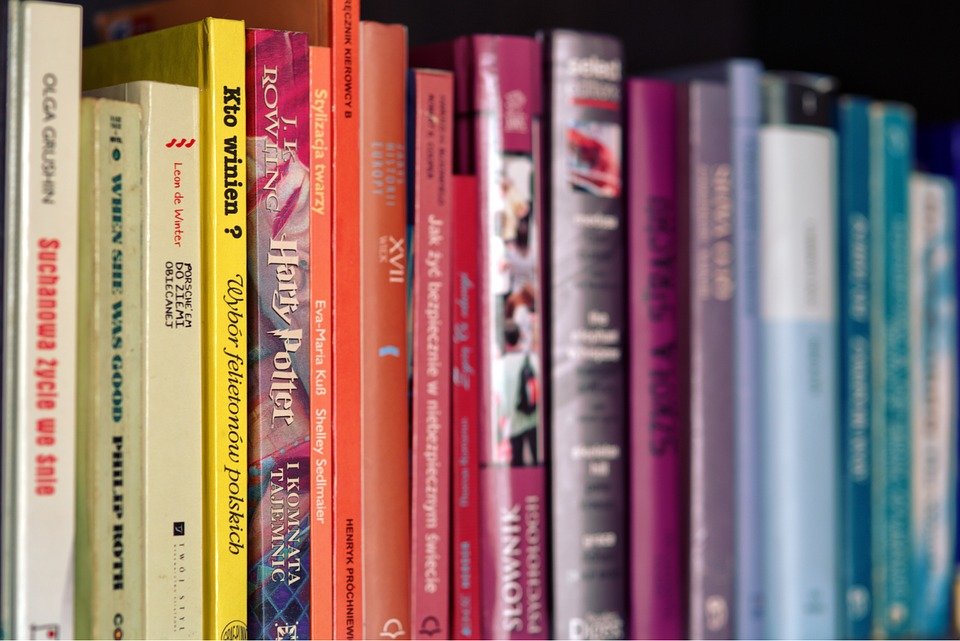 Uscita alle Biblioteche cittadine: conoscenza spazi culturali del quartiere. Utilizzo della biblioteca di Istituto: prestiti, animazioni per incrementare la lettura, anche per le lingue straniere e per l’alfabetizzazione (temporaneamente sospeso).Progetto “Il quotidiano in classe”. CittadinanzaCompetenza sociale e civica in materia di cittadinanzaIniziative sulla “Pace”.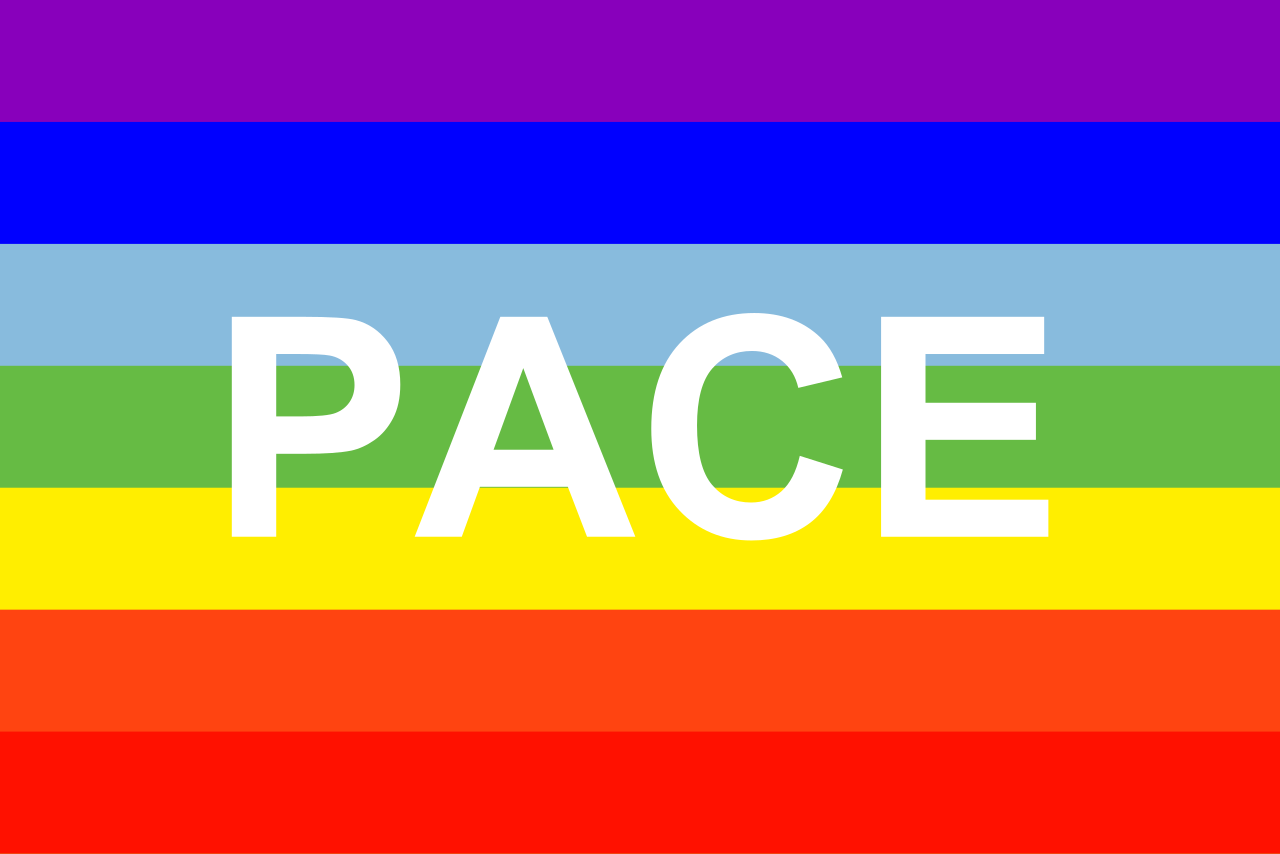 Alla scoperta dell‘astronomia: lezione in classe.Progetto “Foglie e fiori” - Oasi wwf stagni di Casale, laboratorio itinerante per conoscere flora e fauna di diversi ambienti. Educazione stradale “On the road”.Riciclo ”Non mi dire che è riciclato”. “Emozioni a quattro zampe”: come superare le paure.Obiettivi nella programmazione di classe con riferimento ai Traguardi e Competenze d'Istituto nel Curricolo.Corretto uso del cellulare come da Regolamento di Istituto.Patto di corresponsabilità. “Sportello di ascolto” - psicologo scolastico. “Arteterapia” Associazione SOS Bambino.Sportello pedagogico “La Casetta”.Attività educativa contro il bullismo - “Sbulloniamoci” (prevenzione di comportamenti anti-sociali e promozione di buone pratiche di convivenza).“Italia-educante”: attività per lo sviluppo del benessere.Orientamento “Scelte di vita” (attività per una scelta consapevole).Rispetto delle indicazioni di comportamento per la prevenzione del contagio e rispetto dei nuovi regolamenti degli spazi comuni.ContinuitàCompetenza personale, sociale e capacità di imparare a imparareCompetenza imprenditorialeScambio di visite e attività tra scuola dell’Infanzia e scuola Primaria. Scuola aperta per i bambini e i genitori dei futuri nuovi iscritti su appuntamento.Laboratori/attività creative con i docenti della Scuola secondaria I grado (in modalità da definire).Attività laboratoriali finalizzate alla conoscenza del plesso ai futuri alunni di classe prima (in modalità da definire).Incontri/visite tra i diversi ordini di scuola: attività organizzata (in modalità da definire).Laboratori presso la scuola secondaria di I grado.Partecipazione agli incontri per  le iscrizioni del prossimo anno.Video di presentazione della scuola.Interviste in Videoconferenza  Meet  con gli  alunni della scuola primaria  per conoscere il Plesso e le attività del POF in vista delle iscrizioni del prossimo anno.Genitori Competenza sociale e civica in materia di cittadinanzaRappresentanti di sezione(collaborazione per allestimento di feste).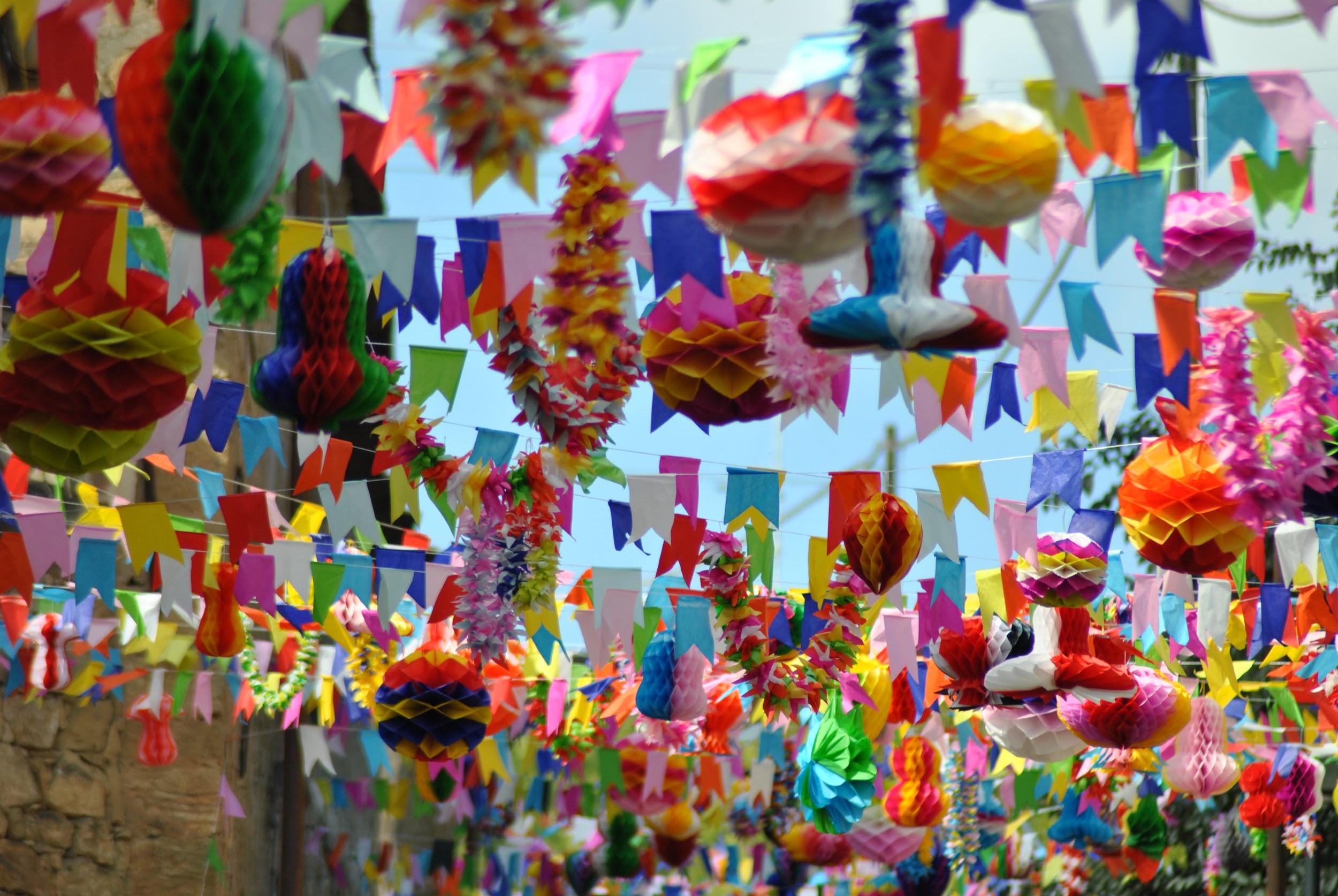 Realizzazione di foto delle diverse classi per il calendario  scolastico (da definire).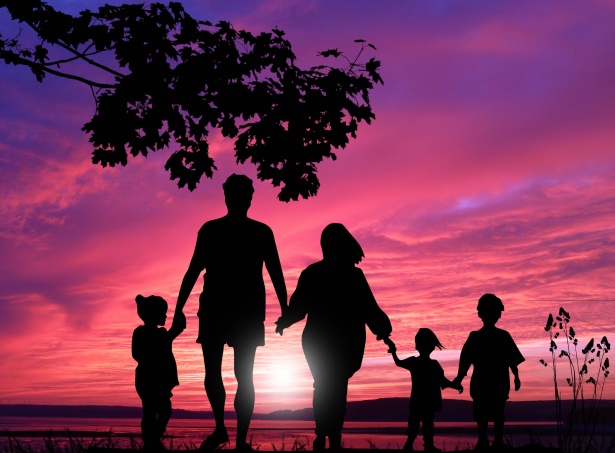 POFT “Sportello di ascolto”.Interventi delle Forze dell’Ordine e/o Esperti per uso sicuro di Internet: strategie per rafforzare l’esercizio della responsabilità genitoriale.Colloqui settimanali con i docenti, preferibilmente a distanza, su prenotazione tramite nuovo registro elettronico.Accesso a registro elettronico o al sito  anche per la presa visione e firma di circolari.Incontri come da normativa per la stesura di PEI, PDP.Integrazione alunni disabili, con DSA e con BESCompetenza personale, sociale e capacità di imparare a imparareComunicazione con i genitori interessati e con i servizi preposti.Screening classi prime (identificazione delle difficoltà dell’apprendimento della letto-scrittura ed eventuale attività di recupero fonologico).Integrazione per gli alunni diversamente abili.Interventi specifici e strumenti didattici per alunni con DSA e BES.Progetto SOS bambino.Interventi specifici e strumenti didattici per alunni certificati, con DSA e BES.Documenti sul sito nell’area Inclusione.Progetto “SportivamenteInsieme”.Corso pomeridiano a pagamento per DSA con “Associazione Leggermente”: attività di strategie di studio.Integrazione Alunni StranieriCompetenza personale, sociale e capacità di imparare a imparareCompetenza sociale e civica in materia di cittadinanzaProgetto di alfabetizzazione della lingua italiana con coinvolgimento delle famiglie.Alfabetizzazione in orario scolastico per alunni stranieri: attività di recupero per alunni neo giunti e con difficoltà di apprendimento della lingua italiana(coinvolgimento delle famiglie degli alunni stranieri).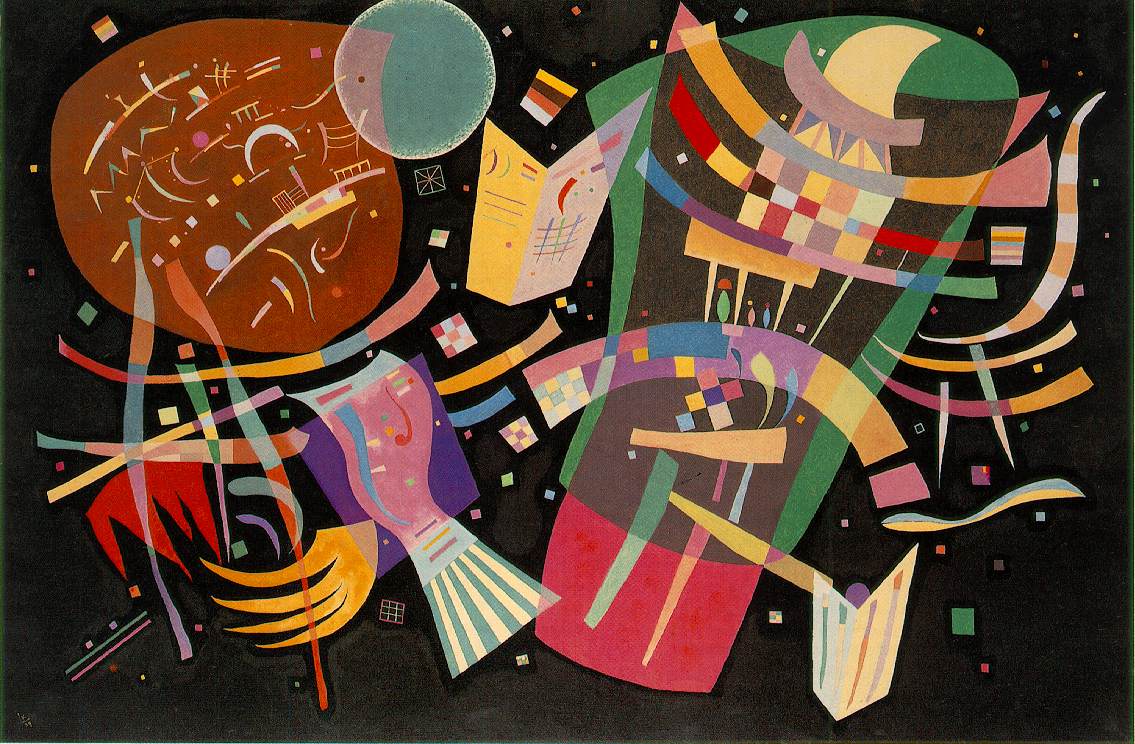 Alfabetizzazione in orario scolastico per alunni stranieri di primo inserimento.Corsi in orario extrascolastico.Coinvolgimento delle famiglie degli alunni stranieri.Alfabetizzazione in orario scolastico per alunni stranieri di primo inserimento o NAI.“Real World”: interventi di mediatori culturali. Coinvolgimento delle famiglie degli alunni stranieri: applicazione del Protocollo di Accoglienza.LingueCompetenza multilinguisticaCompetenza personale, sociale e capacità di imparare a imparareApproccio alla lingua Inglese con esperta.Laboratorio tenuto dall'insegnante di lingua.Attività di recupero e potenziamento della lingua inglese a cura della Docente S.Tedeschi.Corso pomeridiano di preparazione alla Certificazione europea Lingua Inglese  KET A2. Corso base lingua inglese.Corso di preparazione alla Certificazione europea Lingua  spagnola DELE.Attività motoriaCompetenza personale, sociale e capacità di imparare a imparareCompetenza sociale e civica in materia di cittadinanzaProgetto “Scuola ed Educazione Fisica “con esperto.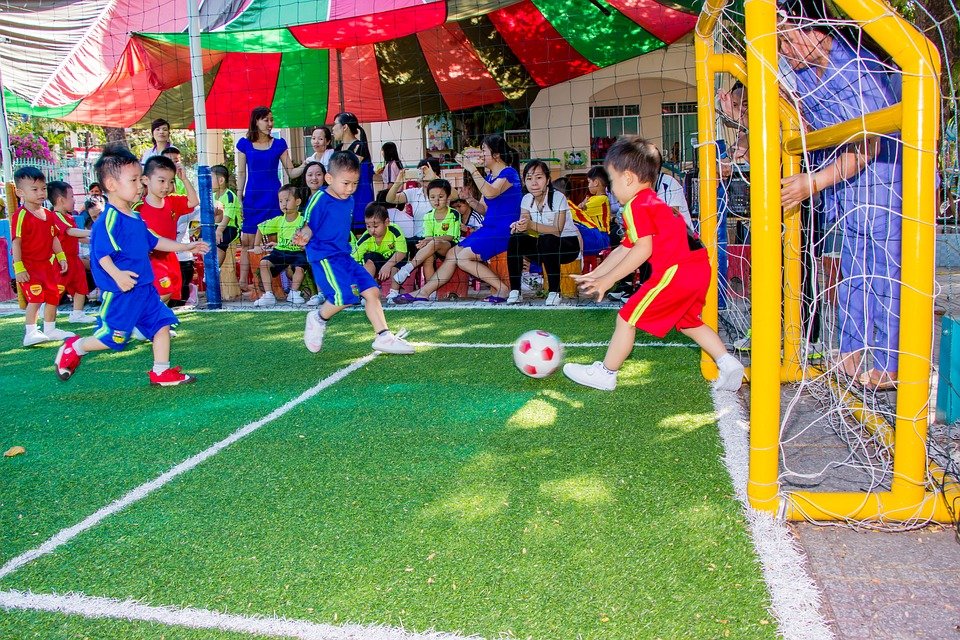 Iniziative con società sportive ed esperti in orario scolastico ed extrascolastico, anche in collaborazione con APS Genitori Scuole del 9.Partecipazione a gare e tornei di Istituto (da definire).Progetti Poft:“On the road”: lezioni teoriche a scuola con l’esperto e un’uscita al campo di educazione stradale di Via Bellini;Consulenza da parte di esperti;Stravicenza 2021;Progetto  “Scuola ed educazione fisica” con l’intervento di esperti;Giochi della gioventù: organizzazione di giochi nel giardino del plesso.Iniziative di Istituto, gruppi sportivi della scuola, iniziative con società sportive ed esperti in orario scolastico ed extrascolastico, anche in collaborazione con AGS 9.Pallavolo, danza sportiva, baseball, basket, tennis tavolo,  nuoto,  StraVicenza,  arti marziali, test di resistenza,  sport di classe, attività di motoria e salute inseriti nel pof territoriale.Attività in convenzione con Società ed esperti.Iniziative di Istituto, gruppi sportivi della scuola, iniziative con società sportive ed esperti in orario scolastico ed extrascolastico pallavolo, baseball, difesa personale e tennistavolo,  in convenzione con Società ed esperti esterni Giochi sportivi studenteschi. Partecipazione a gare e tornei di Istituto, con scuole limitrofe e territoriali.Centro Sportivo Scolastico.Nuove tecnologieCompetenza digitaleProgetto logico - matematico: primi passi di orientamento spaziale attraverso il linguaggio delle direzioni con l’uso di “api-robot”.Utilizzo dell’aula di informatica per attività di classe.LIM in alcune classi.Ambiente innovativo per l’apprendimento multimediale.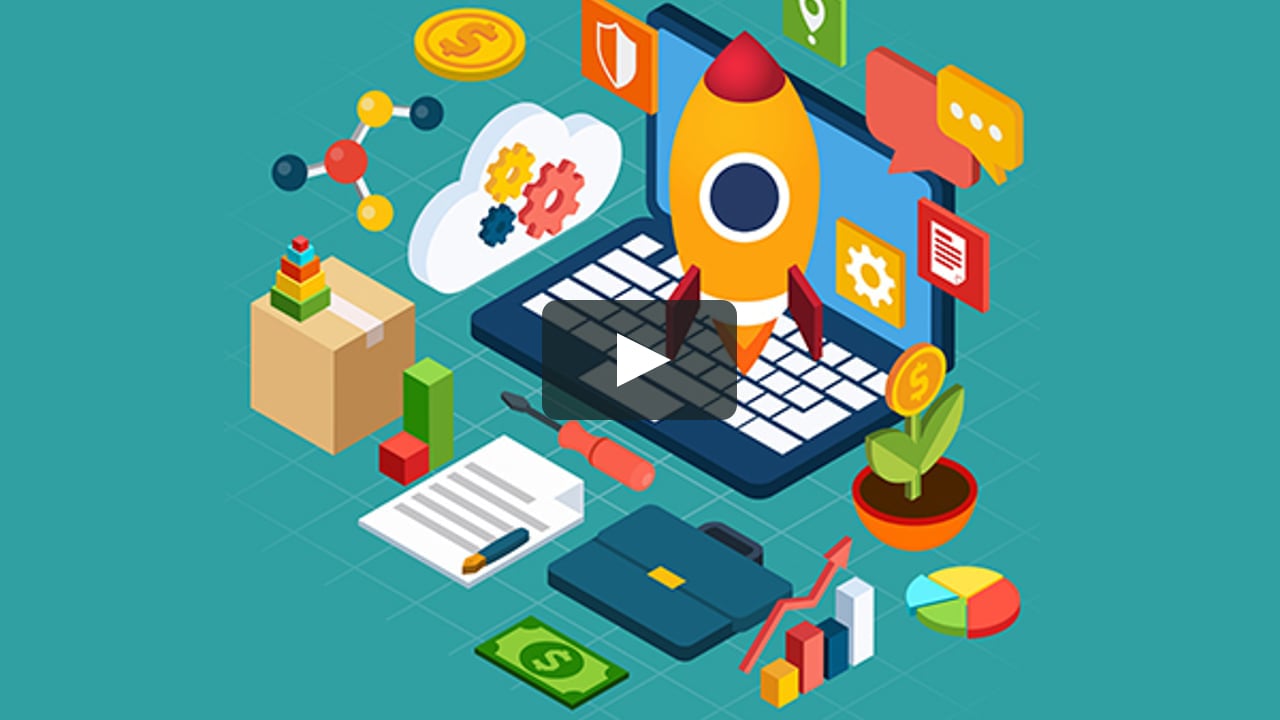 Utilizzo Aula Informatica per attività di classe: simulazione Prove Invalsi, mappe concettuali, ricerca e selezione di informazioni.LIM nelle classi per l’utilizzo di materiali multimediali.Attività per la valutazione delle competenze digitali: nozioni di base per la lettura, la selezione, la valutazione e la presentazione dei dati.Progetto Radio Ambro.OrientamentoCompetenza personale, sociale e capacità di imparare a imparareCompetenza sociale e civica in materia di cittadinanzaCompetenza imprenditorialeIdentità personale e conquista dell’autonomia.Attività di Orientamento anche con iniziative in Rete.Attività nella programmazione disciplinare per la conoscenza di sé e la capacità di scelte responsabili. “La Bussola”: attività e materiali per tutte le classi su registro on-line. Laboratori e vetrine delle scuole secondarie di II grado; percorso per la definizione del Consiglio Orientativo anche con progetto “Verso una scelta possibile”.Attività con Associazioni di Settore (es. ORIENT-ATTIVA-MENTE..)Teatro-cinemaCompetenza sociale e civica in materia di consapevolezza ed espressione culturali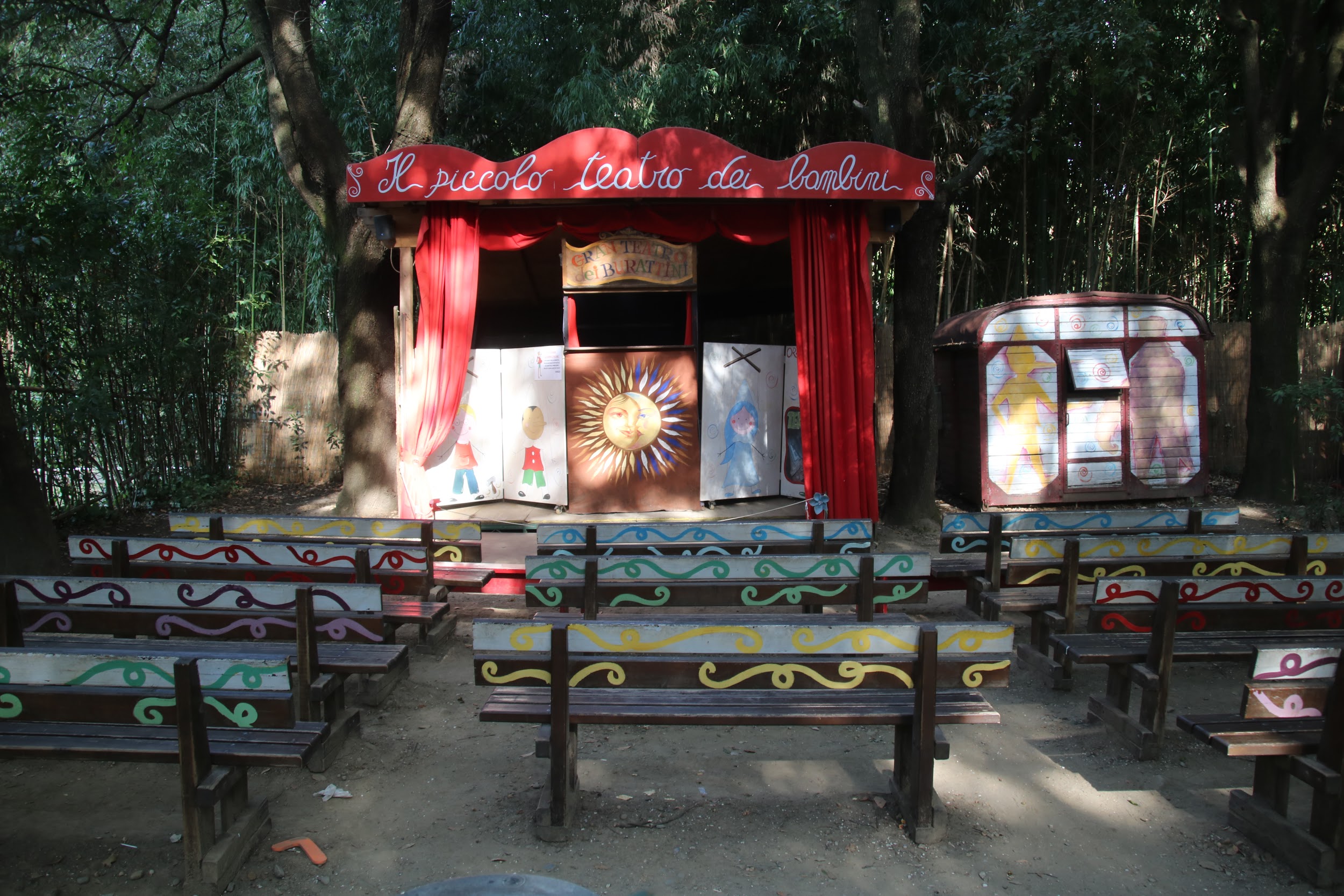 Visione di Rappresentazioni presso il Teatro Comunale di Vicenza.Progetto di musica e teatro “Un, due, tre, tocca a me”.Visione di rappresentazioni in collegamento con attività curricolari o di Continuità/Orientamento.Spettacolo teatrale in lingua straniera in presenza o digitale.Progetto pomeridiano laboratorio teatrale con  “La Piccionaia” (classi prime - classi linguistico espressivo).RecuperiCompetenza alfabetica funzionaleCompetenza multilinguistica Competenza matematica e competenza in scienze e tecnologieConsolidamento delle capacità sensoriali, percettive, motorie, linguistiche e intellettive.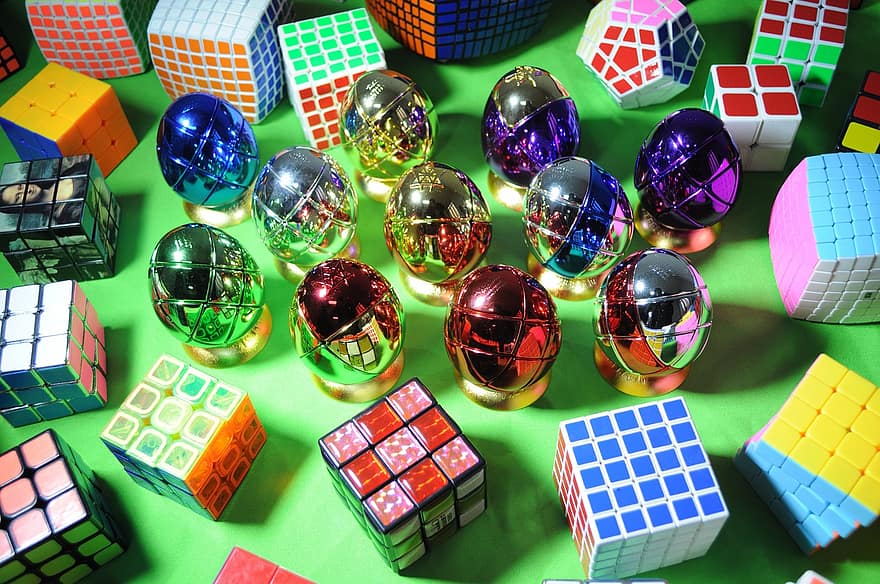 Interventi di recupero in orario scolastico tenuti da Docenti di classe (completamento orario) o volontari.Corsi per alunni stranieri.“Pomeriggi al Tecchio”: supporto allo studio presso il Centro Tecchio con il Progetto Giovani del Comune.Corsi pomeridiani a cura della scuola o organizzati dell’Associazione Genitori.Attenzione particolare allo sviluppo della competenza logico-matematica per tutti gli studenti.Giochi nazionali di scienze sperimentali: attività per la promozione dello studio scientifico.SicurezzaCompetenza sociale e civica in materia di cittadinanzaEducazione alla sicurezza nella scuola.Uscita presso i Vigili del fuoco.Formazione Docenti sulla sicurezza, sulle norme Covid 19.Formazione sulla privacy.Revisione Documento Valutazione Rischi.Revisione Piano di Emergenza e Piano di Primo Soccorso.Formazione Docenti sui rischi professionaliFormazione Docenti con l’RSPP in materia COVID.Formazione Docenti privacy.“Un piccolo aiuto per un grande soccorso” (Croce verde).Esperienze di formazione per alunni.Educazione stradale a cura della polizia locale.Progetto “Con il cuore, per il cuore”.Documento Valutazione Rischi, Piano di Emergenza e Piano di Primo Soccorso (anche somministrazione Farmaci). Prove di evacuazione. Esperienze di formazione per gli studenti. Educazione stradale.Valutazione di IstitutoCompetenza personale, sociale e capacità di imparare a imparareOsservazione sistematica dei bambini.Aspetti del RAV e del Piano di miglioramento.Curricolo Educazione civica e regolamento della  DDI.Prove comuni iniziali e finali delle diverse discipline.Unità di apprendimento.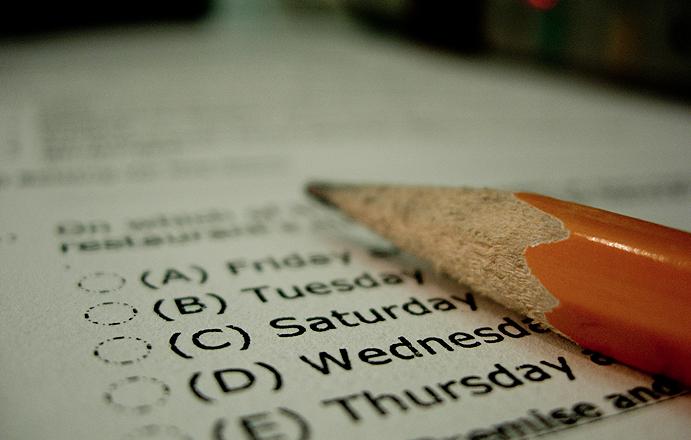 Prove comuni iniziali e finali per le materie.Simulazione delle Prove INVALSI.Incontri di curricolo.POF Triennale, RAV e Piano di Miglioramento: principi guida per le attività didattiche nei documenti annuali.Regolamento DDI.Attività per aumentare la consapevolezza di comportamenti corretti (anche con Associazioni e Operatori).Utilizzo del curricolo di Istituto. Prove comuni iniziali e finali per materia. Settimana recupero/ampliamento (da programmare).Simulazione delle Prove Invalsi e delle Prove d’Esame per le classi terze.Verifiche: le prove sono conservate a scuola e sono in visione  su richiesta dei Genitori.Valutazione in base a circ. 1865 del 10 ottobre 2017.Suddivisione in due periodi dell’anno scolastico.Uso del registro elettronico. Varie:Manifestazioni Competenza in materia di consapevolezza ed espressione culturali “Auguri di Natale”. “ Carnevale”. “Festa di fine Anno”.Giornate dello Sport.Giochi della gioventù.Visita all’Apiario (Mercato Nuovo)Adesioni ad iniziative/progetti comunali o ministeriali.“Giornata della Memoria”.Progetto “Pace”.Adesioni ad iniziative comunali o ministeriali.Auguri di Natale.Giornata della Memoria e Giorno del Ricordo: documentazione storica e attività di riflessione per lo sviluppo della consapevolezza.Adesioni ad iniziative comunali o ministeriali.Altre attività di potenziamento“Mi prendo cura di me, degli altri e dell’ambiente”.Prestito dei libri della biblioteca di Plesso.Corso di formazione per insegnanti: Bes,     Screening.Registro elettronico “Nuvola”.Giochi matematici.Partecipazione a concorsi .Progetto “Frutta e verdura”.Progetto “Latte nelle scuole”.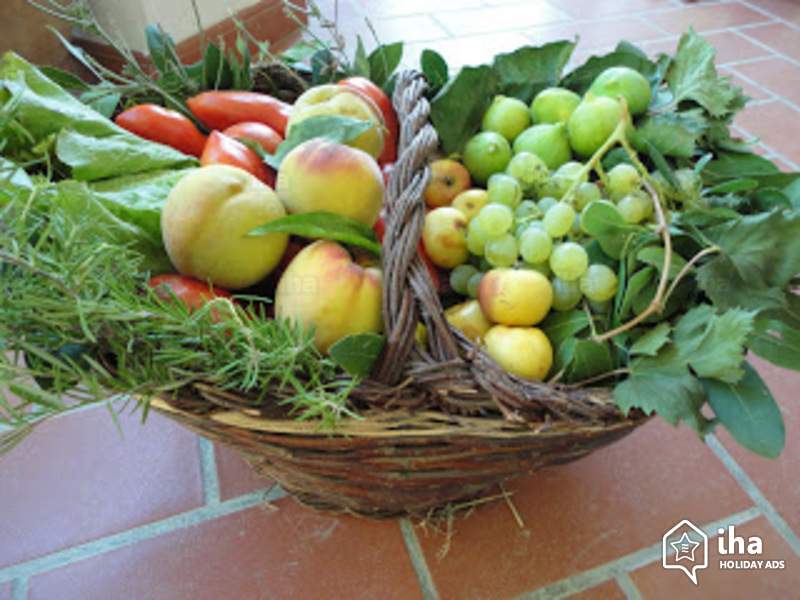 Adesione di Docenti a Progetti  concordati in interclasse:Giochi Matematici;Attività del POFT.Laboratorio teatrale.Incontri con esperti.Progetto musica “Società del Quartetto”.Laboratorio sull’acqua “Acqua oroblu”.Palladio Museum.Partecipazione a concorsi.“Frutta e verdura nelle scuole”.Sana alimentazione cona) laboratorio scientificob) laboratorio creativo.Progetto FIDAS: “dona il sangue”.!Alla scoperta del magico mondo delle api”.Iniziative dei Genitori in orario extrascolastico:Servizio di anticipo e posticipo.Corsi pomeridiani di lingua inglese, spagnolo, yoga….Sperimentazione linguistico –espressiva: attività di  approfondimento  linguistico e trasposizione delle emozioni dal linguaggio poetico a quello musicale e artistico.Sperimentazione scientifica: attività laboratoriali per lo sviluppo capacità tecnico pratiche e applicazione del metodo scientifico. Incontri con autori ed esperti su educazione alla salute: Farmacisti o esperti Usl.Incontri con autori ed esperti su  aspetti storico/geografici.Corsi pomeridiani a cura della scuola o organizzati dell’Associazione Genitori  per alunni interessati o indicati dai Consigli di classe.Partecipazione a concorsi (es. Fondazione Marzotto) Presenza di volontari esterni autorizzati Progetti da POF TerritorialeProgetti del Poft territorialeVedi sopraClassi primeIMPARARE AD IMPARARE con METODOSPORTELLO D’ASCOLTO SALUTE E BENESSERE “ ALLA SCOPERTA DEI SEGRETI DEL LATTE”Uscite nel territorio: Parco del Retrone o Parco sorgenti della Seriola.Uscita Oasi di Casale.Visita al Torrione di Porta Castello o altri monumenti della città.Classi secondeGIROVAGANDO TRA LE MIE EMOZIONI!SALUTE E BENESSERE “ ALLA SCOPERTA DEI SEGRETI DEL LATTE” ACQUA ORO BLU risorgive del Bacchiglione nel bosco di Dueville. Museo di Palazzo Chiericati Pigafetta: Laboratorio “Il viaggio di Magellano” e/o attività sul Palladio.Museo naturalistico-archeologico di Vicenza.Palazzo Leoni Montanari percorso museale o mostre.Classi terzeMuseo del Risorgimento e della Resistenza di Vicenza: percorso sulla Costituzione. Museo Diocesano: “Africa magica”. Letture e racconti per non dimenticare.